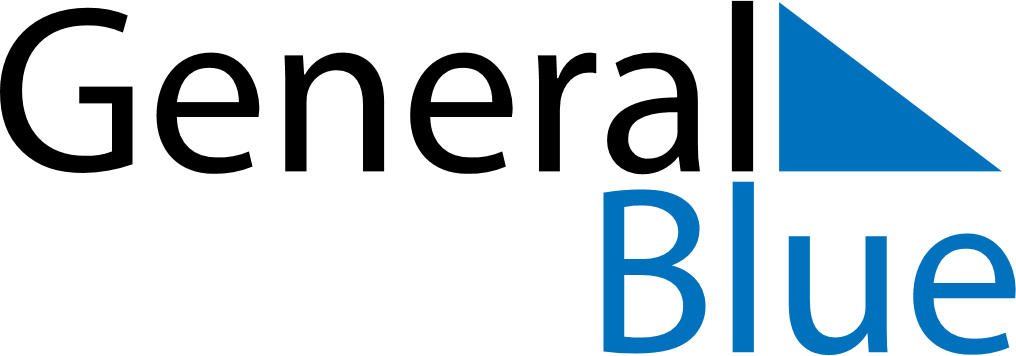 November 1825November 1825November 1825November 1825November 1825SundayMondayTuesdayWednesdayThursdayFridaySaturday123456789101112131415161718192021222324252627282930